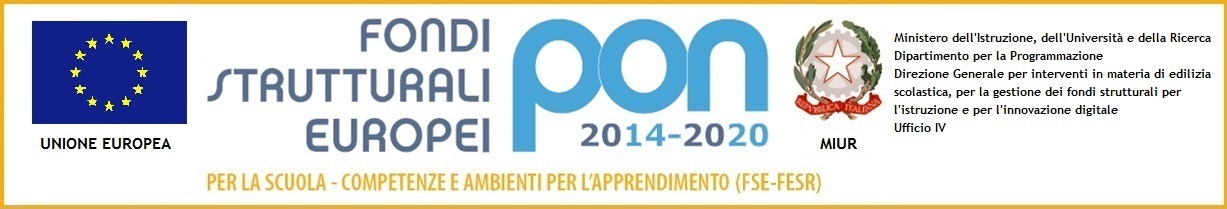 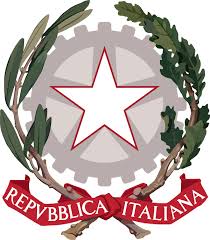 ISTITUTO COMPRENSIVO PESCARA 1VIA LUIGI EINAUDI, 165125 PESCARAC. F. 91100550689 - TEL. 085/51626 FAX 085/52101email: peic823001@istruzione.it e posta certificata: peic823001@pec.istruzione.it Sito: www.icpescarauno.edu.itALLEGATO AIl / la sottoscritto/a ……………………………………………………. genitore dell’alunno/a  .......................................................frequentante la classe ……..SEZ…… della Scuola Primaria plesso di ..................../ Secondaria I grado ……………………….CHIEDEl’iscrizione del proprio figlio/a  Al/i modulo/i sotto indicati  (barrare quello prescelto) e si IMPEGNA a farlo/a partecipare per tutta la durata del corso. Le attività di tutti i moduli si svolgeranno alla presenza di un esperto e di un tutor, secondo il calendario che sarà comunicato. Il /La sottoscritto/a …………………………………………………………………………..                                                                                  DICHIARA di aver preso visione del progetto ed , in particolare, delle attività ivi previste, dei tempi e delle modalità di svolgimento delle stesseDi avere   piena consapevolezza che  la presente domanda è IMPEGNATIVA e che , pertanto, la frequenza alle attività è OBBLIGATORIA Di aver piena consapevolezza che la presente  domanda è inoltrata ai sensi dell’ Avviso pubblico FSE e FdR Prot. 9707 del 24/04/2021 emanato nell’ambito dei Fondi Strutturali Europei – Programma Operativo Nazionale “Per la scuola, competenze e ambienti per l’apprendimento” 2014-2020. Asse I – Istruzione – Fondo Sociale Europeo (FSE). Programma Operativo Complementare “Per la scuola, competenze e ambienti per l’apprendimento” 2014-2020. Asse I – Istruzione – Obiettivi Specifici 10.1, 10.2, 10.3– Azioni 10.1.1, 10.2.2 e 10.3.1Pescara, ………………………………                                                                                 Firma del Genitore/Tutore			____________________________	                                                                                                                                 MODULOOrdine di scuolaN. OrePARO, LEGGO, SCRIVON. 20 alunni della Scuola Primaria (CLASSI QUARTE)30LA PAROLA MI FA CRESCEREN. 20 alunni della Scuola Secondaria di I Grado (CLASSI PRIME)30LINK POINTN. 20 alunni della Scuola Secondaria di I Grado 30IL MUSEO DELLA MEMORIA URBANAN. 20 alunni della Scuola Secondaria di I Grado30